Dossier documentaire réalisé par Marc ASSOUSL’idée d’Europe au 20ème sièclePb :Comment l’idée d’Europe s’est-t-elle renforcée en lien avec les événements marquants du 20ème siècle ?Après 1918 ? 1945 ? 1990 ?1918 : on a une idée morale, politique de l’Europe==une vision utopique. Il s’agit de réconcilier les peuples pour une paix durable.1945 : L’Europe est anéantie, elle doit se reconstruire. Les américains payent la reconstruction, ils favorisent l’achat de produits américains. ===Pour eux, la paix passe par la prospérité économique. Le plan Schuman et la volonté des européens à construire l’Europe seuls. D’abord à 2 puis à 6 (CECE, avril 1951).1990 : retour à une idée plus morale, plus politique, mais plus complexe. Une Europe sans limites. Des questions multiples qui restent ouvertes (chrétienne ? élargissement ? approfondissement ? Objectifs de ce thème :Mettre en évidence les oppositions récurrentes à l’Europe depuis sa création, à savoir les partisans de la supranationalité limitée et les partisans du fédéralisme, ainsi que les tenants de l’élargissement et de l’approfondissement.Sommaire1. 1918-1945 : le rêve d’une Europe unieIntroduction : texte de Victor HUGOA/Le mouvement pacifiste à l’honneur : le rêve d’une entente entre le peuple européen.B/Une Europe sublimée : Les 14 points de WilsonC/ le 1er rapprochement franco-allemandD/ la SDN, la voix de l’EuropeE/ L’idée européenne se cristallise pendant la seconde guerre mondiale2. 1945-1989 : l’Europe en marche.A/ Les Etats-Unis d’EuroB/ l’Europe sous protection américaineC/ l’acte de naissance de l’union européenne : la déclaration de R. SCHUMAND/ les avancées européennes3. Depuis 1989 : une Europe plus complexeA/ le choc de novembre 1989B/entre élargissement et approfondissement1. 1918-1945 : le rêve d’une Europe unieIntroduction : texte de Victor HUGOAvant même la fin de la 1ère guerre mondiale, un vaste mouvement pacifiste prend forme. Le mouvement entend rapprocher les Etats européens afin d’assurer une paix sur le continent. L’arme économique est la solution pour maintenir la paix et rendre à l’Europe sa place mondiale dans le concert des nationsA/Le mouvement pacifiste à l’honneur : le rêve d’une entente entre le peuple européen.La figure marquante de ce mouvement est louise WEISS qui publie en 1918 un hebdomadaire intitulé l’Europe  nouvelle qui prône la paix et l’entente entre les peuples européens.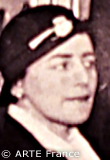 B/Une Europe sublimée : Les 14 points de WilsonIls resteront lettre morte, mais ils permettent de mettre en avant la volonté de créer un monde qui prenne en compte les revendications nationales et les aspirations des peuples.QUESTIONS Montrer dans le questionnement la volonté  de prendre en considération la volonté des peuples, le libre consentement.C/ le 1er rapprochement franco-allemandLe 16 octobre 1925, Briand signe avec Gustav Stresemann le traité de Locarno qui garantit la frontière 	avec la France, l’Allemagne et la Belgique et établit un pacte d’assistance mutuelle. Ce traité permet de rompre l’isolement de l’Allemagne sur le plan international et d’intégrer la SDN en 1926.D/ la SDN, la voix de l’EuropeCréé en 1919, la SDN est une réponse institutionnelle à l’idéal pacifiste de réconciliation. Elle participe à l’édification de l’idée européenne et plébiscite la détente, le désarmement et l’organisation d’une sécurité collective.En 1929, Briand propose à l’assemblée de la SDN le 1er projet officiel d’une européenne qui porterait en priorité sur le domaine économique et préserverait la souveraineté étatique. Il prévoit la création d’un marché commun, objectif qui sera repris par le traité de Rome en 1957. Mais l’évocation d’un  « lien fédéral » n’enthousiasme pas les Etats européens. Le projet est enterré après la mort de Briand en 1932.E/ L’idée européenne se cristallise pendant la seconde guerre mondialeLes idées européennes sont très présentes au sein de la résistance, qui met l’accent sur le caractère démocratique de la future Europe unie.Le texte de Léon BLUM  circule clandestinement en 1941.  Il est convaincu qu’une fédération européenne garantit la paix sur le vieux continent, notamment par une armée commune.En 1942, W CHURCHILL rédige un mémorandum sur les Etats-Unis d’Europe. Constatant que l’Europe à été au cœur des deux conflits mondiaux, il propose de remédier à la violence interétatique pour une union entre les peuples européens.2. 1945-1989 : l’Europe en marcheL’Europe est anéantie par la guerre. Elle doit se reconstruire. Les américaines payent la reconstruction, ils favorisent l’achat de produits américains. Pour les américains, la paix passe par la prospérité économique.A/ Les Etats-Unis d’EuropeL’idée de Churchill est reprise ès 1945 par les pères de l’Europe. Konrad ADENAUER, lors de son discours de Cologne en 1946, se prononce pour une coopération entre les Etats européens. Les Etats-Unis décident d’accorder aux pays qui le souhaitent une aide massive destinée à financer leur reconstruction : c’est le plan Marshall. L’organisation européenne de coopération économique (OECE) qui siège à Paris, prend en charge la distribution de l’aide américaine. En 1961, elle prend le nom d’organisation de coopération et de développement économique (OCDE).Questions :Montrer dans le questionnement la volonté de mettre en avant l’héritage commun des européens, la volonté de créer une famille européenne.B/ l’Europe sous protection américainePar le traité de Bruxelles en 1948, les Etats-Unis se portent garants de la sécurité de la France, la Belgique, du Luxembourg, des pays bas et du royaume uni. Un an plus tard, cinq autres pays européens rejoignent les cinq de Bruxelles pour former l’organisation du traité de l’atlantique nord, une alliance contre la menace soviétique.La RFA y adhérera en 1955, suite à l’échec de la CED.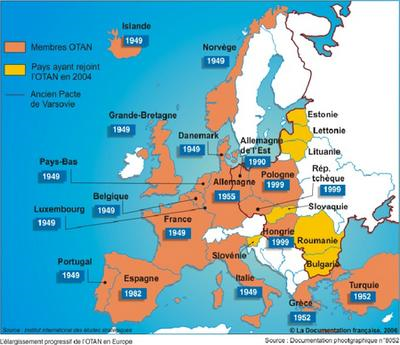 C/ l’acte de naissance de l’union européenne : la déclaration de R. SCHUMANLe 9 mai 1950, le ministre des affaires étrangères, R. SCHUMAN, rend publique, dans son discours du salon de l’horloge au quai d’Orsay, l’idée de jean Monet d’unifier les productions de charbon et d’acier sous une haute autorité supranationale. En mutualisant les ressources nécessaires à l’armement, le plan Schuman vise à empêcher une nouvelle guerre entre la France et l’Allemagne.QuestionnementOrienter son questionnement sur la volonté de créer des solidarités d’intérêts et mettre fin aux rancœurs et aux rivalités.D/ les avancées européennesLe  plan Schuman est la volonté des européens à construire l’Europe seuls. Ils veulent s’affranchir de la tutelle américaine. L’Europe veut prendre son destin en main, d’abord à deux (France/Allemagne) puis à six (Italie/Benelux).3. Depuis 1989 : une Europe plus complexeA/ le choc de novembre 1989La chute du mur de Berlin ébranle l’Europe. Son centre de gravité se déplace vers l’Est. L’Europe doit faire face à cette nouvelle donne et  intégrer les ex-républiques soviétiques qui n’ont pas le même niveau de développement que les Etats membres.B/entre élargissement et approfondissement==montrer le grand écart de l’Europe entre élargissement et approfondissement.Marc ASSOUS - 2010